Orientar e informar al ciudadano sobre lotes de casas móviles. La Compañía de Parques Nacionales (CPN) ofrece al ciudadano y visitantes de otros países, áreas para casas móviles (trailers) con acceso a modernas facilidades que brindan seguridad, descanso y diversión.El costo por alquilar el área de casas móviles cubre el uso y disfrute de todos los beneficios en la instalación.Instalaciones donde hay áreas para casas móviles y “trailers”:Balneario Seven Seas, Fajardo - (787) 863-8180Balneario Punta Guilarte, Arroyo - (787) 839-3565,4272Balneario Tres Hermanos, Añasco - (787) 826-1600,1610Balneario Punta Santiago, Humacao - (787) 852-1660Público en general y visitantes que llegan a Puerto Rico.Dueños de casas móviles.Esta información fue revisada y aprobada por la agencia. Es responsabilidad del ciudadano orientarse sobre toda documentación adicional y de ser necesario, solicitar asesoría de un especialista. Tu Línea de Servicios de Gobierno 3-1-1 no está autorizada a ofrecer ningún tipo de asesoría, completar solicitudes y/o formularios a nombre del ciudadano.Para realizar el pago mensual por concepto de alquiler de espacios fijos de casas móviles, el cliente deberá visitar o comunicarse a la Oficina de Reservaciones donde se verificará si la cuenta está al día, antes de proceder con el cobro del mes correspondiente.Los arrastres de las casas móviles o remolque deberán permanecer en el área de estacionamiento de la instalación.Directorio Áreas de Casas MóvilesPara la dirección de las áreas donde se pueden ubicar Casas Remolques que ofrece la Compañía de Parques Nacionales (CPN) puede referirse al directorio Áreas de Casas Móviles.Para reservaciones de áreas de  casas de remolque puede llamar o visitar la Oficina de Reservaciones de la Compañía de Parques Nacionales (CPN) localizada en:Lugar: 		Edificio  de Agencias Ambientales Cruz A. MatosSector el Cinco,  Carretera # 8838 Km. 6.3 Rio Piedras, PR 00936	Teléfonos:	(787) 622-5200  Ext. 128 y 334Fax:		(787) 982-2127Internet:	www.parquesnacionalespr.comwww.cpnpr.gobierno.prHorarios:	Lunes a viernes de 8:00 a.m. – 4:30 p.m.  Para reservaciones en Oficina Central de 8:00 a.m. -  4:00 p.m. (Días feriado permanecerá cerrada)Para el pago mensual de remolques fijos y temporeros deberá llamar o visitar la Oficina de Reservaciones de la Compañía de Parques Nacionales al teléfono (787) 622-5200 Ext. 128 y 334Lunes a jueves 		veinticinco dólares ($25.00) por nocheViernes a domingo y días feriados	cuarenta dólares ($40.00) por nocheRemolques fijos y temporeros		cuatrocientos dólares($400.00) mensualesMétodo de pago: Visa, Master Card, American Express (solo en la Oficina de Reservaciones), ATH y/o Giro Postal (No se acepta efectivo, ni cheques personales).Deberá llenar la Solicitud de arrendamiento cabañas, villas y áreas de acampar.Solicitudes de reservaciones hechas  vía telefónica o personalmente en la Oficina de Reservaciones. Todo ciudadano deberá identificarse (identificación con foto) en la Oficina de Administración del área de casas móviles y registrar los nombres completos de los ocupantes.Aceptar la Cláusulas y Condiciones de la Compañía de Parques Nacionales (CPN).¿Puedo llevar plantas generadoras de energía eléctrica? – No, no se pueden llevar.¿Puedo armar una caseta de acampar fuera de la casa móvil? – No, no se puede.¿Puedo llevar a mi perro a la casa móvil? - No podrán llevar animales, excepto perros guías.Formulario(s):	Solicitud de arrendamiento cabañas, villas y áreas de acamparPágina(s) de Internet:	www.cpnpr.gobierno.pr/	www.parquesnacionalespr.com/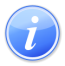 Descripción del Servicio 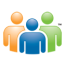 Audiencia y Propósito 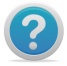 Consideraciones 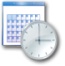 Lugar y Horario de Servicio 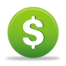 Costo del Servicio/Método de pago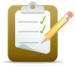 Requisitos para Obtener Servicio 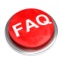 Preguntas Frecuentes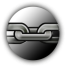 Enlaces Relacionados